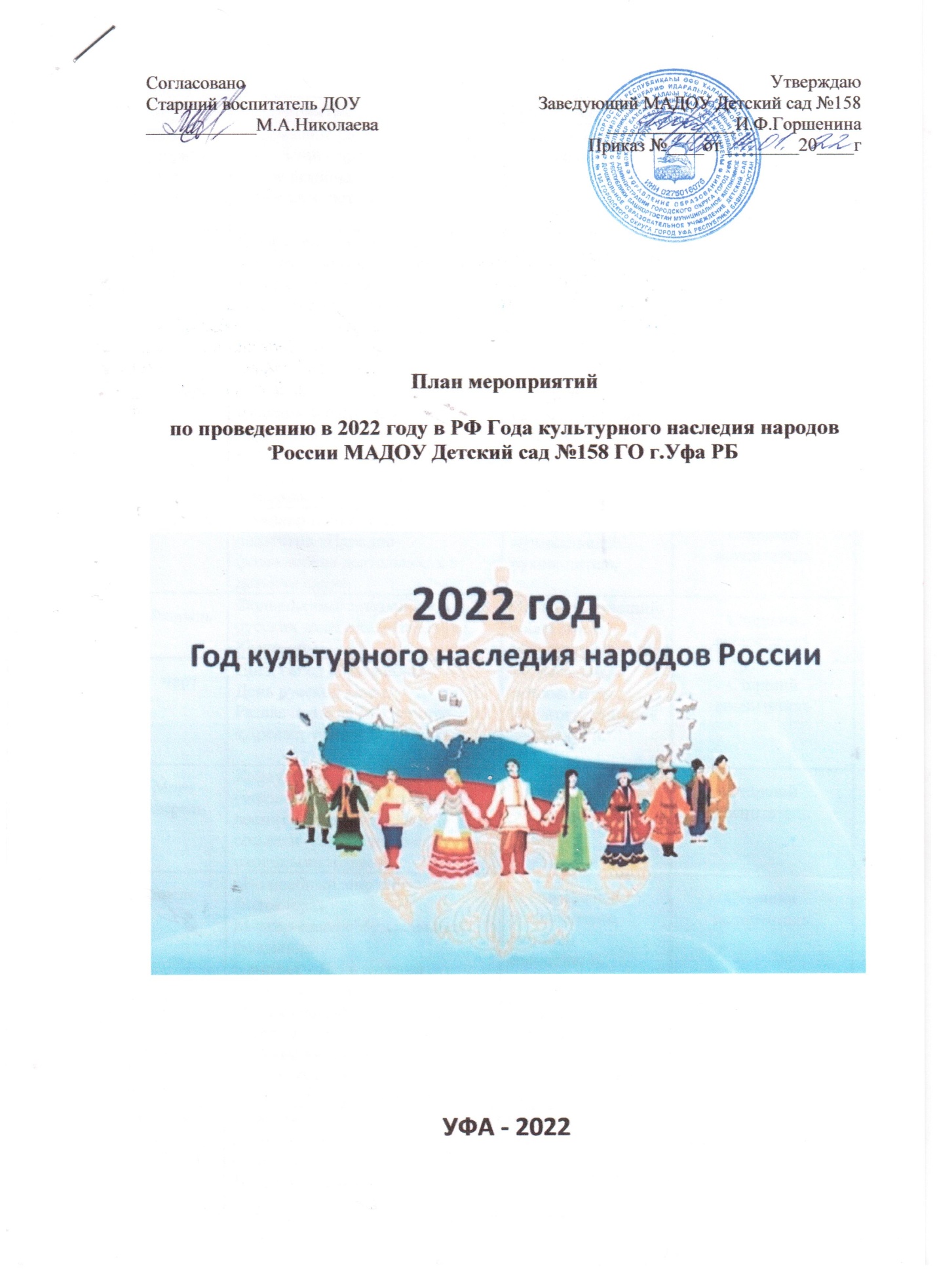 ДатаМероприятиеУчастникиОтветственныеЯнварь февраль-март 2022г.Обновление развивающей предметно - пространственной среды региональной направленности и народного бытавоспитатели групп, специалистызаведующая ДОУВ течение годаОформление в приемных групп информационных стендов, материалов на сайт для родителей (законных представителей) воспитанников по теме   «Культурное наследие народов РФ».Воспитатели группСтарший воспитательЯнварь Представление работы кружка «Калинка» с применением народного устного и музыкального фольклора и проведением народных праздников в детском саду. руководители кружка Щеклеина О.Н., Имаева Т.Л.  Старший воспитательФевральСеминар-практикум для педагогов «Народно-фольклорная деятельность в детском саду».педагоги,  музыкальный руководительСтарший воспитательФевраль Фольклорный праздник «День русских валенок». «Именины КикиморыПедагоги, старший воспитательМуз.руководительСтарший воспитательмартЦикл бесед «Масленица», День русской каши, Развлечение на Масленицу, «Древнерусский Новый Год»Музыкальный руководитель, Педагоги, старший воспитатель Старший воспитательМарт - апрельКонсультации для родителей (законных представителей) воспитанников на сайт и соц.сети  «Знакомство с народными играми».воспитателиСтарший воспитательАпрель«Волшебный мир народного фольклора»Мастер-класс «Музыкальный фольклор» 6 апреля – День русской народной сказкиМузыкальный руководитель, старший воспитательСтарший воспитательМайМузыкально-фольклорный  мастер-класс с родителями воспитанников «Мы тоже многое умеем»19 мая – день русской печиродители, старший воспитатель, муз.руководительСтарший воспитательИюнь-август12 июня – день города23 июня – день русской балалайки30 июня – день рождения Бабы ЯгиВоспитатели, Муз.руководительСтарший воспитательИюль-августТворческий проект «Знакомство с народно-прикладным творчеством»15 августа – день хоровода, 17 августа -  День Самоввра19 августа – яблочный спас31 августа – лошадиный праздникВоспитатели,  старший воспитательМузыкальный руководительСтарший воспитательв течениегодаОсновная образовательная деятельность своспитанниками:познавательное развитие:- беседы   по ознакомлению с народным фольклором,  - народно-прикладным творчеством- просматривание фольклорных роликоввоспитанникисредних, старшей, подготовительных к школе группвоспитатели группв течениегодаречевое развитие:-составление творческих рассказов на тему «Культура и язык моего народа»-составление рассказов из личного опыта, по картинкам серии: «Народное творчество»- чтение народного фольклоравоспитанники старшего дошкольного возраставоспитатели группв течениегодаМузыкальная  деятельность:-«Народные  праздники»
- «Народные игры»воспитанники старшего д/ввоспитатели группсентябрь14 сентября – Семен летопроводец23 сентября – день осеннего равноденствияМузыкальный руководитель, воспитатели группСтарший воспитательоктябрьЦикл бесед «Сказочная роспись», «Причудливые игрушки»Презентации «Народные гуляния»Народные праздники: 14 октября «Покров день»16 октября «Всемирный День хлеба»17 октября – день Лешего24 октября – День русской МатрешкиВоспитатели, старший воспитательМузыкальный руководительСтарший воспитательноябрьМероприятия с родителями: Викторина «Народные песни»Информационные листки «Народные праздники и события»Смотр-конкурс уголков народного творчества14 ноября «День кузнеца», 18 ноября «День рождения Деда Мороза»Воспитатели, родители, старший воспитательВоспитатели, старший воспитательСтарший воспитательдекабрьЦикл бесед о жанрах устно-народного творчестваРазвлечение «День Екатерины санницы» 17 декабря13 декабря – день Медведя Михаила Потапыча21 – день зимнего солнцестояния24 декабря – День варежкиВоспитателиМузыкальный руководительСтарший воспитатель